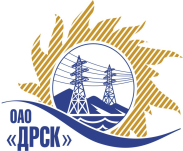 Открытое Акционерное Общество«Дальневосточная распределительная сетевая  компания»21.07.2015 г.   							                    № 576/МТПиРУведомление № 1 о внесение измененийв Извещение и Закупочную документацию Организатор (Заказчик) – ОАО «Дальневосточная распределительная сетевая компания» (далее – ОАО «ДРСК») (Почтовый адрес: 675000, Амурская обл., г. Благовещенск, ул. Шевченко, 28, тел. 8 (4162) 397-208)Способ и предмет закупки: Открытый электронный запрос предложений: Полуприцеп (АЭС)Извещение опубликованного на сайте в информационно-телекоммуникационной сети «Интернет» www.zakupki.gov.ru (далее - «официальный сайт») от 10.07.2015 под № 31502554940.Внесены следующие изменения в извещение и закупочную документацию:Пункт 10 Извещения читать в следующей редакции:  Срок предоставления Документации о закупке: с 17.06.2015 по 22.07.2015..Пункт 16 Извещения читать в следующей редакции: Сведения о дате начала и окончания приема предложений, месте и порядке их представления Участниками: Дата начала подачи предложений на участие в закупке: «17» июня 2015 года.  Дата окончания приема предложений на участие в закупке: 15:00 часов местного (Благовещенского) времени (09:00 часов Московского времени) «22» июля 2015 годаПункт 17 Извещения читать в следующей редакции: Дата, время и место вскрытия конвертов с предложениями на участие в закупке: 15:00 часов местного (Благовещенского) времени (09:00 часов Московского времени) «23» июля 2015 годаПункт 4.2.16. Закупочной документации: Дата окончания подачи предложений Участников (ставок на B2B): 15:00 часов местного времени (09:00 часов Московского времени) «22» июля 2015 года.Пункт 4.2.18. Закупочной документации: 15:00 часов местного (Благовещенского) времени (09емьсот пятьдесят пять тысяч четырестадвести:00 часов Московского времени) «23» июля 2015 года.Все остальные условия Извещения и Закупочной документации остаются без изменения.Ответственный секретарь ЗакупочнойЗакупочной комиссии 2 уровня ОАО «ДРСК»                                    М.Г. ЕлисееваКоврижкина Е.Ю. тел.(416-2) 397-208okzt5@drsk.ru